§3013.  Solar energy devices; ordinancesA municipal ordinance, bylaw or regulation adopted after September 30, 2009 that directly regulates the installation or use of solar energy devices on residential property must comply with the requirements of Title 33, chapter 28‑A.  For the purposes of this section, "solar energy device" has the same meaning as in Title 33, section 1421, subsection 5.  [PL 2009, c. 273, §1 (NEW).]Revisor's Note: §3013.  Ordinances regarding residency restrictions for sex offenders (As enacted by PL 2009, c. 351, §1 is REALLOCATED TO TITLE 30-A, SECTION 3014)SECTION HISTORYRR 2009, c. 1, §21 (RAL). PL 2009, c. 273, §1 (NEW). PL 2009, c. 351, §1 (NEW). The State of Maine claims a copyright in its codified statutes. If you intend to republish this material, we require that you include the following disclaimer in your publication:All copyrights and other rights to statutory text are reserved by the State of Maine. The text included in this publication reflects changes made through the First Regular and First Special Session of the 131st Maine Legislature and is current through November 1. 2023
                    . The text is subject to change without notice. It is a version that has not been officially certified by the Secretary of State. Refer to the Maine Revised Statutes Annotated and supplements for certified text.
                The Office of the Revisor of Statutes also requests that you send us one copy of any statutory publication you may produce. Our goal is not to restrict publishing activity, but to keep track of who is publishing what, to identify any needless duplication and to preserve the State's copyright rights.PLEASE NOTE: The Revisor's Office cannot perform research for or provide legal advice or interpretation of Maine law to the public. If you need legal assistance, please contact a qualified attorney.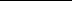 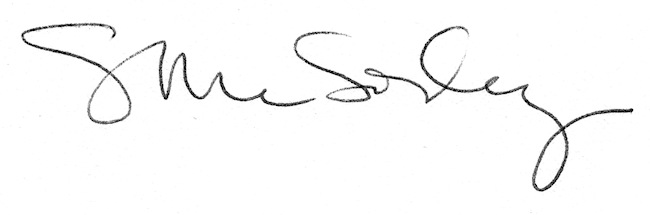 